1Infoblatt für Teilnehmer:Name:Schleifen kommen oft im Alltag vor.Nennen Sie Beispiele:SchuheSicherheitsschuhe in der ArbeitGeschenke verpackenKleidungVerpackungsarbeiten in der WerkstattUnser Schleifenrahmen: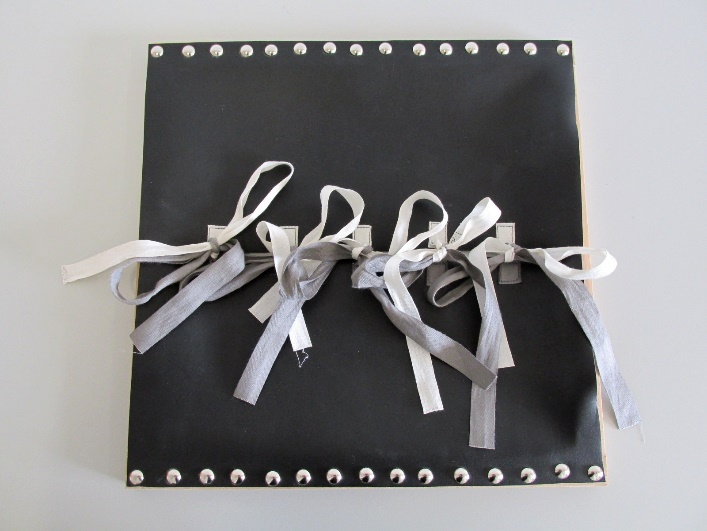 Gemeinsames Üben in der Gruppe.Schleifen kommen oft im Alltag vor.Nennen Sie Beispiele:SchuheSicherheitsschuhe in der ArbeitGeschenke verpackenKleidungVerpackungsarbeiten in der WerkstattUnser Schleifenrahmen:Gemeinsames Üben in der Gruppe.Schleifen kommen oft im Alltag vor.Nennen Sie Beispiele:SchuheSicherheitsschuhe in der ArbeitGeschenke verpackenKleidungVerpackungsarbeiten in der WerkstattUnser Schleifenrahmen:Gemeinsames Üben in der Gruppe.LernzielkontrolleTägliche Übung zur Verinnerlichung des Gelernten.Tägliche Übung zur Verinnerlichung des Gelernten.Tägliche Übung zur Verinnerlichung des Gelernten.